SDP MOTORIEK – OVERZICHT DIAGNOSTISCH MATERIAAL - 2023In onderstaand schema wordt een overzicht gegeven van (gestandaardiseerd) diagnostisch materiaal, bruikbaar binnen fase 2, dat een beeld kan geven van het niveau en de evolutie van de motorische vaardigheden en de ernst van de motorische problemen. Elk instrument heeft een Prodia-beoordeling gekregen. Instrumenten die onder 1ste keuze vallen, zijn de meest aangewezen instrumenten om te gebruiken en worden aangeduid met een groene bol (). Instrumenten van 2de keuze worden aangeduid met een gele bol (). De blauwe bol () hanteren we voor instrumenten die de beoordeling ‘enkel indicerende waarde’ hebben gekregen. De psychometrische kwaliteiten van deze instrumenten werden beoordeeld als onvoldoende of zijn onvoldoende onderzocht. Deze instrumenten kunnen dus enkel indicerend worden gebruikt. Uiteraard kunnen sommige instrumenten die 1ste of 2de keuze zijn ook indicerend gebruikt worden. Deze info vind je terug in de diagnostische fiche van het instrument.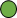 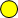 Onderstaande materialen kunnen je helpen bij onderkennende onderzoeksvragen waarbij je op zoek bent naar ‘overzicht’ van het functioneren van een leerling. Ze helpen benoemen wat er aan de hand is. Hierbij kan een analyse van rapporten en het leerlingvolgsysteem een zicht geven op de evolutie van de motorische vaardigheden doorheen de tijd. Klinisch neurologisch onderzoek door CLB-arts kan zicht geven op mogelijke neurologische aspecten. Onderkennend onderzoek kan leiden tot classificatie. Voor deze classificatie wordt dan multidisciplinair samengewerkt, eventueel met externe diagnostische teams wanneer hun expertise vereist is.Daarnaast willen we bij een handelingsgericht diagnostisch traject een zicht krijgen op wat een leerling nodig heeft in zijn situatie om bepaalde doelen te bereiken (indicerende onderzoeksvragen). In functie van ‘uitzicht’ moeten we gericht kijken naar de wisselwerking tussen de leerling en zijn context met aandacht voor veranderbare factoren. Om die wisselwerking in kaart te brengen, maken we naast diagnostische instrumenten bijkomend gebruik van andere methodieken zoals observatie, gesprek met leerling, ouders en leerkracht, aanpak uitproberen en effect nagaan. Een meetinstrument heeft slechts nut bij het beantwoorden van indicerende onderzoeksvragen als de resultaten bekeken worden samen met onderzoeksresultaten die de wederzijdse beïnvloeding en afstemming tussen leerling en omgeving in kaart hebben gebracht.MotoriekMotoriekMotoriekMotoriekMotoriekGrove en Fijne MotoriekGrove en Fijne MotoriekGrove en Fijne MotoriekGrove en Fijne MotoriekGrove en Fijne MotoriekinstrumentbeschrijvingdoelgroepinformatiebronABC-2NL, Movement Assessment Battery for ChildrenTest en checklist voor het signaleren van motorische problemen bij kinderenChecklist: 5;0 tot en met 11;11 jaarTest: 3;0 tot en met 16;11 jaarLeerlingOuder/leerkrachtBayley-III-NL, MotoriekschaalObservatielijst vroegkinderlijke ontwikkeling grove en fijne motoriek0  tot en met 3;6 jaarLeerlingVMVK, Vragenlijst voor de Motorische Vaardigheden van KleutersVragenlijst motorische vaardigheden kleuters3;0 tot en met 5;11 jaarLeerkrachtSchrijfmotoriekSchrijfmotoriekSchrijfmotoriekSchrijfmotoriekSchrijfmotoriekinstrumentbeschrijvingdoelgroepinformatiebronSOS-2-VL, Systematische Opsporing SchrijfproblemenPotlood-papiertest voor het beoordelen van schrijfkwaliteit en -snelheid7;0 tot en met 12;11 jaar (na minstens 1 jaar schrijfonderwijs)Leerling